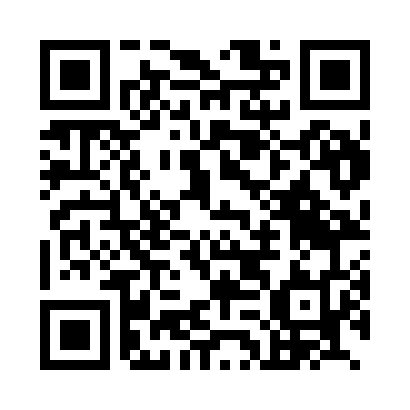 Ramadan times for Muscat, OmanMon 11 Mar 2024 - Wed 10 Apr 2024High Latitude Method: NonePrayer Calculation Method: Umm al-Qura, MakkahAsar Calculation Method: ShafiPrayer times provided by https://www.salahtimes.comDateDayFajrSuhurSunriseDhuhrAsrIftarMaghribIsha11Mon5:015:016:1812:163:406:136:138:1312Tue5:005:006:1712:163:406:146:148:1413Wed4:594:596:1712:153:406:146:148:1414Thu4:584:586:1612:153:406:156:158:1515Fri4:574:576:1512:153:396:156:158:1516Sat4:564:566:1412:143:396:166:168:1617Sun4:554:556:1312:143:396:166:168:1618Mon4:544:546:1212:143:396:166:168:1619Tue4:534:536:1112:143:396:176:178:1720Wed4:524:526:1012:133:396:176:178:1721Thu4:514:516:0912:133:396:186:188:1822Fri4:504:506:0812:133:396:186:188:1823Sat4:494:496:0712:123:396:186:188:1824Sun4:484:486:0612:123:386:196:198:1925Mon4:474:476:0512:123:386:196:198:1926Tue4:464:466:0412:113:386:196:198:1927Wed4:454:456:0312:113:386:206:208:2028Thu4:444:446:0212:113:386:206:208:2029Fri4:434:436:0112:113:386:216:218:2130Sat4:424:426:0012:103:376:216:218:2131Sun4:414:415:5912:103:376:216:218:211Mon4:404:405:5812:103:376:226:228:222Tue4:394:395:5712:093:376:226:228:223Wed4:374:375:5612:093:366:236:238:234Thu4:364:365:5512:093:366:236:238:235Fri4:354:355:5412:083:366:236:238:236Sat4:344:345:5312:083:366:246:248:247Sun4:334:335:5212:083:356:246:248:248Mon4:324:325:5112:083:356:246:248:249Tue4:314:315:5012:073:356:256:258:2510Wed4:304:305:4912:073:356:256:258:25